MøtereferatStyremøte 17.11.2021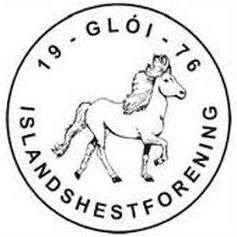 Dato: 17.11.2021Møteleder: Aurora BuanSted: Teams grunnet Covid-19Referent: Gurli MeyerTilstede: Lillian Uthus Mathisen (delvis), Ida-Kathrin Gjerstad Nerbøvik, Torunn Nordvik, Gry Tvedten Aune, Aurora Buan, Gurli Meyer, Marte FinseraasSendes til: alle i styretForfall: Julie Meyer Nielsen Postes på hjemmesiden.Sak nr.TekstAnsvar1Generelle saker v/Aurora BuanLokallagsmøtet v/GurliVellykket lokallagsmøte med gode foredrag, inspirerende seminarer og flott fest med prisoverrekkelser på kvelden.  Ekstraordinært årsmøte hadde avstemning over framtiden til medlemsbladet Islandshesten i papir utgave. Dette er klubbens medlemsblad. Det ble stemt for å beholde bladet i papirversjon. Se https://nihf.no/.2Sekretær v/ Lillian U. MathisenÅrsmøtepapirerÅrsberetningene fra de ulike komiteene skal inn til Lillian for sammenstilling til årsmøtet. Vi setter frist til neste styremøte som er satt til mandag 13/12 klokken 19:30 med oppmøte fysisk på Egon i Stjørdal klokken 18.30. Innkalling til årsmøte skal annonseres en måned før. Vi sikter mot årsmøte mot slutten av januar. Forslag til saker som skal opp på årsmøtet må inn før neste styremøte. Ta et punkt i årsmøtet der vi kan diskuterer regler for kurspåmelding og gyldig avbud som gir refusjon av utgift. I årsmøtet er det ønskelig å ha en dialog med medlemmene på ønsker for medlemsmøter. Det er også ønsket å gå igjennom status for et framtidig anlegg i Orkdal.Terminliste 2022Kommer fra komiteene. Så godt det er mulig før fristen som er styremøtet 13. desember. 3Økonomi – v/Gry Tvedten AuneGry framla resultatet for 2021. Frist for rapportering av resultat for Mountain Gaits og kurskomiteen er 13. Desember som er neste styremøte. Budsjett 2022Gry gikk igjennom budsjett for 2022. Vi tenker at styret kan foreslår et mer romslig budsjett for 2022 slik at vi spiser litt av overskuddet som ligger i den akkumulerte kontobeholdning fra tidligere år. Årsmøtet må godkjenne styrets vurderer. For å få opp deltakelsen på kurs, aktiviteter og stevner foreslår vi at hver komite får en mer romslig sum. Vi må fortsatt ha som mål å holde de reviderte budsjettene for 2022. Tall for Mountain Gaits, kurskomiteen og medlemsmøter må inn før neste styremøte 13. september. 4Kurskomiteen v/Ida Katrin Gjerstad NerbøvikÅrsberetning 2021 Ida skriver en tekst til årsberetning. Mye avlysninger og noe underskudd grunnet få påmeldte blir rapportert inn. Budsjett 2022 Ida kommer med et utkast før neste styremøte 13. desember. Terminliste  Kurskomiteen har dialog med ulike instruktører. Forslag om flere nye instruktører kommer opp i møtet. Forslag om å støtte opp om nyutdannede instruktører tas med videre. Bruke lokale ressurser og eventuelt Bjørn Kjersem på hestehåndteringskurs. Mere sosialt samvær i forbindelse med kursene er ønsket fra alle i styret. Det er stemning for å kjøre kursene med forhåndsgodkjenning om å gi tilskudd til kurser gjennom å la klubben gå med underskudd i 2022. 5Aktivitetskomite v/ Marte FinseraasÅrsberetning 2021 Mest oppslutning om turer som er lokale og gratis. Rekrutthelgen er en suksess. En pr år er nok. Årsberetning sendes Lillian. Aktivitet som ungdomsgruppen ønsker å gjennomføre bør innarbeides i aktiviteskomiteen.Budsjett 2022 Eventuelle endringer sendes Gry før 13. Desember. Terminliste  Avventer sport og kurs slik at sosialdager ikke kolliderer med stevner og kurs. Ønsker også temakvelder. Litt bredt anslag for alt for avl, veterinær, skoing, mv. Og ønsker tilbud til de som ikke rir konkurranse. En runde med klær. https://www.meistaradeild.is/ på ulike møtesteder. Et tilbud til ungdommer. Gjenåpningsfest kommer. Pengene står i 2 år så de kan brukes i 2022. Vi savner samholdet i klubben.6Sportskomite v/ Torunn NordvikÅrsberetning 2021 Sendes Lillian før 13. Desember. Budsjett 2022 Har sendt til Gry. Justert budsjett sendes før 13.desember.Terminliste  Sendes Lillian så fort som mulig. Best mulig oppdatert liste sendes senest 13. Desember. Komiteen trenger å finne en plass til Vinterstevnet. Det blir kanskje Øya. Det diskuteres hvilke arenaer som skal benyttes til hvilke stevner. Sportskomiteen tar en ny vurdering av fordelingen av stevner. Mountain gaits: Vi må ha en form for forventningsavklaring om dugnadsomfanget og forpliktelser i forbindelse med årsmøtet Norgesserien 2022Tone informerer. Det ligger info sentralt på NIHF (https://nihf.no/lanserer-norgesserien/). Norgesserien har som mål å motiverer flere ryttere til å melde seg på stevner og da gjerne ta sats om melde seg på to disipliner i et stevne. De lokale klubber vil ikke har noe ekstra jobb med opplegget. Det administreres sentralt og rytterne melder seg på gjennom Sporti.dk.7Annet/DivNeste styremøte blir 13.desember kl 19:30 med oppmøte 18:30 på Egon i Stjørdal for å spise pizza. Gurli kaller inn og inkluderer en innkalling i TEAMs for de som ikke kan reise til Stjørdal. 